CRACKLIN FESTIVAL WEEKEND RV PARK RESERVATIONS!*RESERVATIONS FOR BAYOU TECHE RV PARK BEGIN THURSDAY OCTOBER 1,2020 AT PORT BARRE TOWN HALL.*ONE NIGHT DEPOSIT ($25) IS REQUIRED*FIRST COME. FIRST SERVE. *CALL HANNAH IF YOU HAVE ANY QUESTIONS. 337.308.6052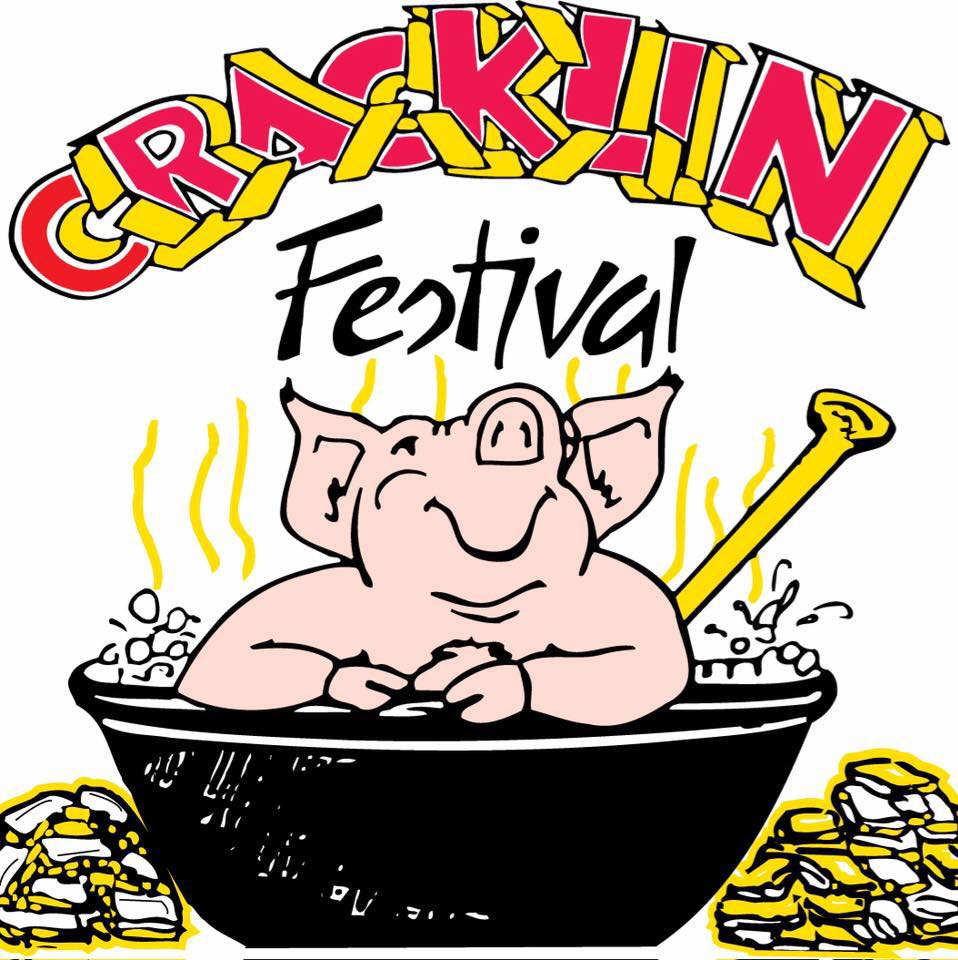 